“Glorious Gregorius!”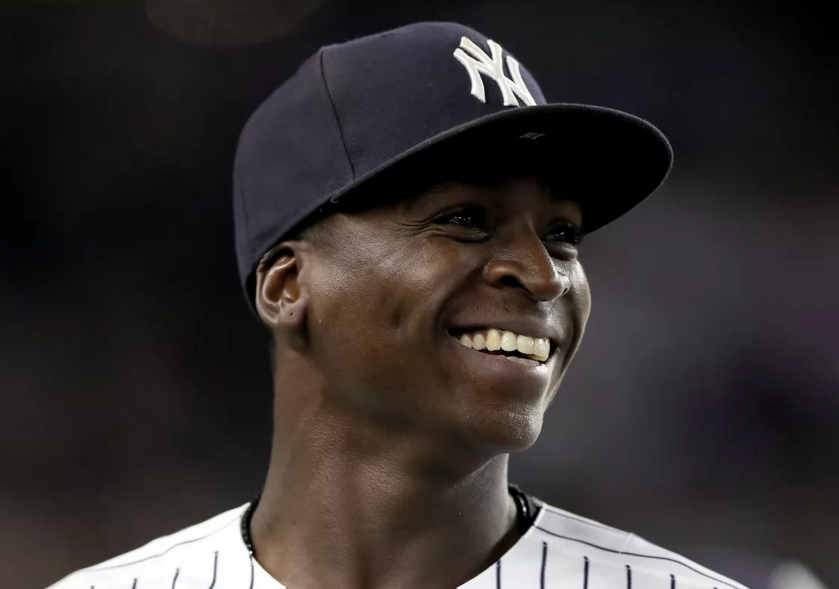 In an interview following the ALDS game, which Didi Gregorius’two homeruns helped the Yankees win, he said the following:“ For me, I always believed in myself. ““At the end it's up to you how hard you want to work.”“If you keep making improvements, people see, okay, he's working on something. You don't have to do everything for other people. For me, everything starts for myself. If I believe in myself, that I can be a good player, why am I going to change my mind?  So, for me, just try to be a really good player, try to take advantage of everything. That's the one way I look at it.”“Everybody helps each other out here. Everybody wants each other to be good. I think that's the motto since I got here.”How can you relate this to yourself as a math student?!